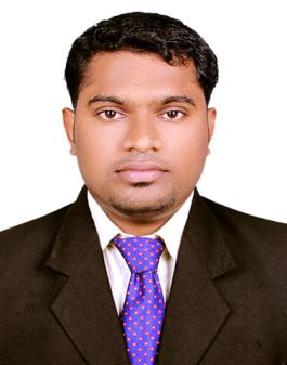 AREAS OF EXPERTISEFinancial reportingStrategic business reviewsPerformance reportingBusiness developmentPLUS P OINTSPost-Graduation in Business administrationAccomplished accounts all-rounderTALLY Software certifiedPERSONAL PLUSAbility to work in a multi-cultural environmentGood communication and leadership skillsCan acquire new skills quicklyGulfjobseeker.com CV No: 98004Mobile +971505905010 / +971504753686 To get contact details of this candidatesSubmit request through Feedback Linkhttp://www.gulfjobseeker.com/feedback/submit_fb.phpPERSONAL SUMMARYA multi-skilled and competent individual with good all-round Finance expertise, also interested in HR. I am an MBA graduate with successful finance background. Experienced in general Accounting strategies and analyzing the Business trends. A productive team player, accustomed to work to deadlines, self-motivated, organized and able to multi task.Now looking for a managerial level Finance or HR job which has something to do with Business Administration. One which will make best use of my skills, experience and education and also further my development.WORK EXPERIENCESHAHRAYAR RESTAURANT GROUP – UAEChief Accountant (2 Years) 2012- 2014Was Working as Chief Accountant at Shahryar Restaurants main branch. My key activities are as given below,Duties:Managing all the financial activities of all the branches Preparing daily sales reports Preparing WPS Salary Approving purchase activities Preparing petty cash Maintain all staff details Reporting all financial activities to top management KEY SKILLS AND COMPETENCIESExcellent analytical and negotiation skills  Strong Technical Knowledge  Good business sense  The ability to motivate and lead a team  Initiative and enthusiasm  Excellent communication and 'people skills'  Good planning and organizational skills  ACADEMIC QUALIFICATIONSMBA (Master in Business administration)Anna University, Trichy - IndiaBachelor Degree (B.com)Calicut University, Kerala - India